«Граттаж - воскография»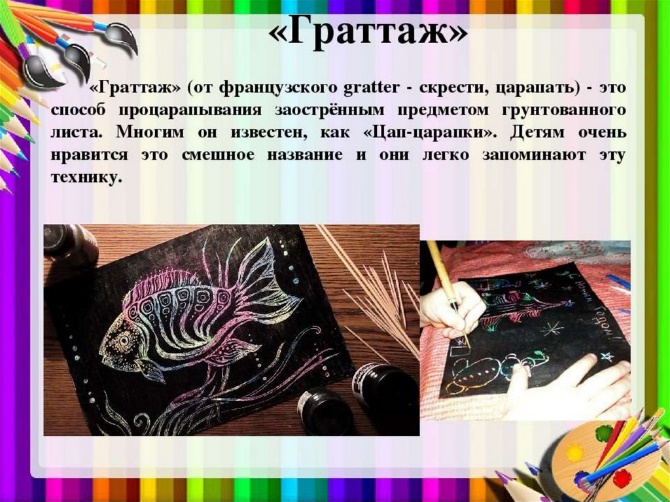 Специфика организации занятий по воскографии в ДОУ:Начинать можно со средней группы, поскольку такое рисование требует определённых усилий и развитости мелкой моторики рук. При проведении занятий вначале предлагать трафаретные и шаблонные рисунки. 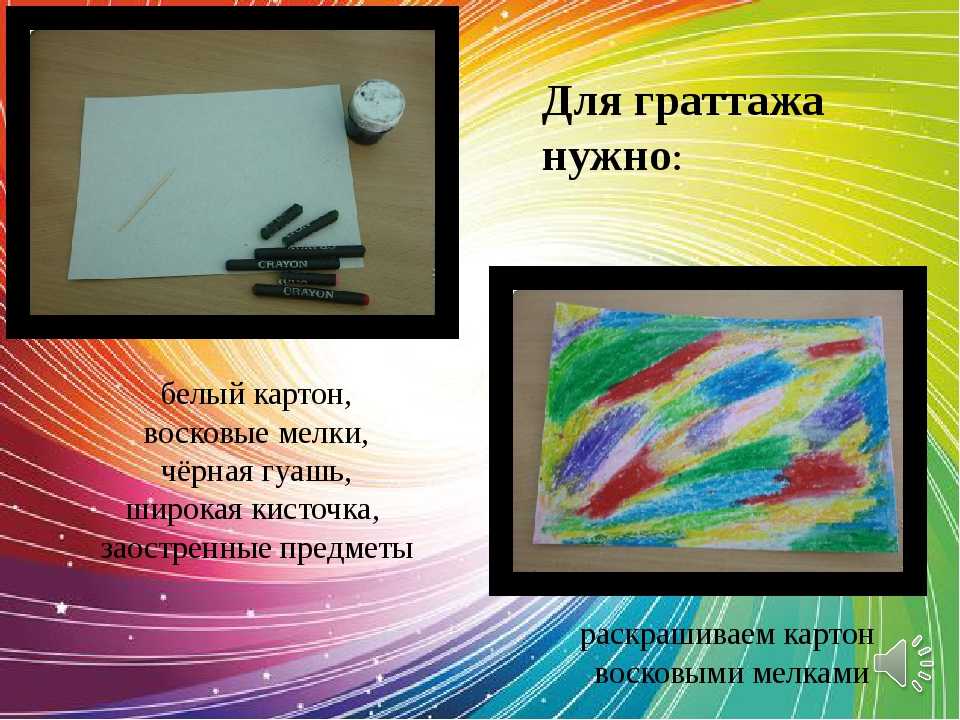 Способы подготовки материала:Просто втереть свечу в основу (рисовать свечой по бумаге словно карандашом).Натереть свечу на тёрке, полученные кусочки нагреть на водяной бане. Когда воск расплавится, нанести его на картон небольшой кистью.Зажечь чайную свечу (она имеет форму таблетки), воск набирать на широкую кисть прямо из свечи и наносить на основу.Требования при подготовке материала:- в среднем дошкольном звене это полностью делает воспитатель. - воспитанники старшей и подготовительной группы уже могут активно участвовать в этом процессе. 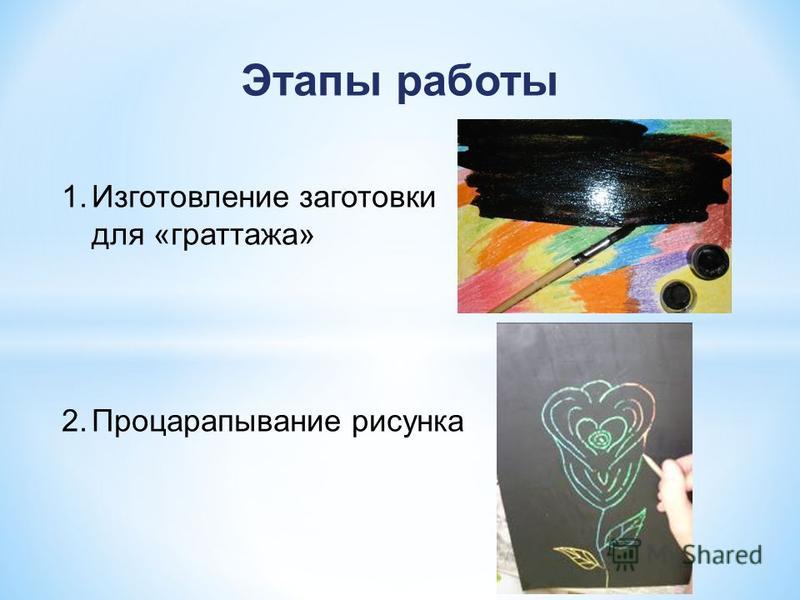 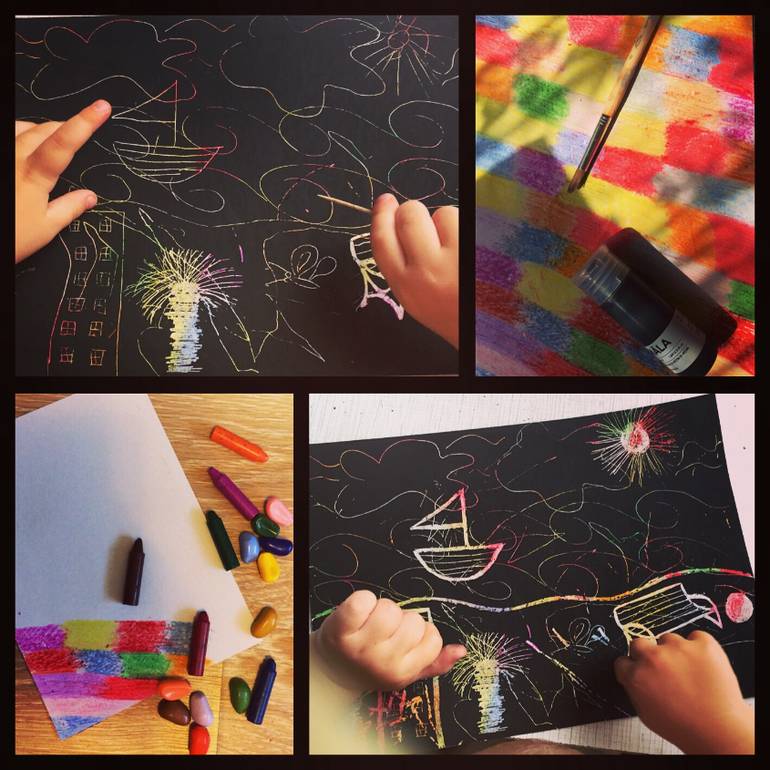 Одна из ключевых задач современного дошкольного образования — развитие творческой стороны личности. Большой потенциал для этого представляет изобразительная деятельность, особенно нетрадиционные техники рисования. Такие занятия погружают малышей в удивительный мир искусства, дают возможность почувствовать себя настоящими волшебниками. Воспитатель обязательно должен познакомить ребят с техникой граттаж.Как часто видим жизнь мы в черном цвете,И счастье – словно призрачный мираж...Под черной тушью – мир из радуги и света. Люблю картины в технике граттаж!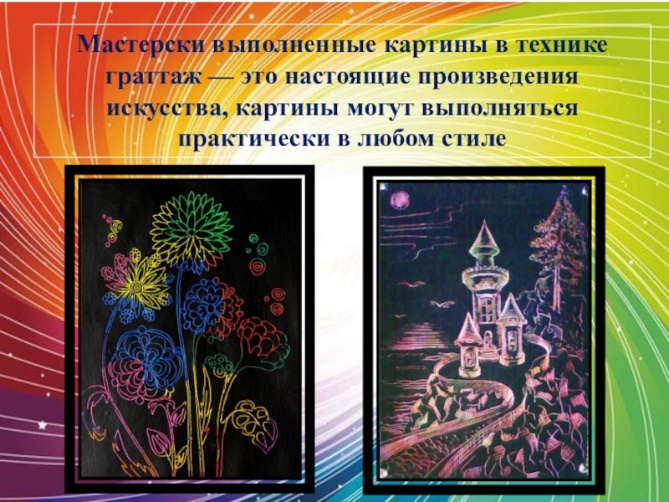 Наши контакты:Телефон: 83844124148E-mail: novonikds@yandex.ru652109Кемеровская область – Кузбасс, Яйский МО, с. Новониколаевка, пер. Школьный, 1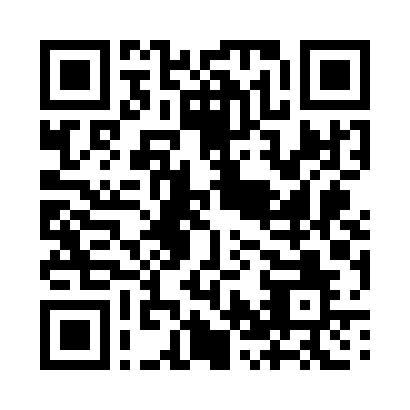 МБДОУ «Новониколаевский детский сад «Гнездышко»Яйский муниципальный округ         2023 годПАМЯТКА Нетрадиционное рисование в ДОО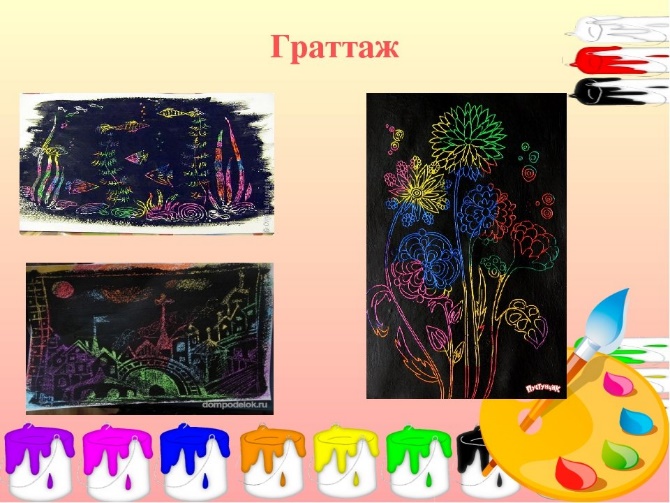 Выполнили: Чигряй В. Ю.                        Денисенко И. Л.